18 группа русский язык  11 апреляТема урока « Подготовка к экзамену»Задания:Прочитайте текст.Костры детства.  1). Тихий весенний вечер. 2). Успокоились апрельские ветры, которые дули весь день, то вздымая пыль на подсохших проселочных дорогах, то весело гоняя по свежей пахоте комья травы, порыжевшей за зиму. 3). Хорошо лежать на опушке перелеска и смотреть в темно-голубое небо, на котором начинают бледно светить первые звезды. 4). Дремота смыкает веки, ломит от усталости босые ноги, и тебе кажется, что ты  не лежишь, а идешь по неглубокой борозде, придерживая ручки плуга. 5). Но вот раздается громкий голос Осипа: «Работнички, марш в лес за сучьями! Сейчас запалим костер и ужинать будем». 6). Мы идем по звездному лесу, собираем сушняк и, взвалив вязанку на плечи, несем к лесной опушке, где скоро запылает костер. 7). И вот уже он горит, потрескивая, сыпля искрами, освещая загорелые лица. 8). Когда в огонь подбрасывают сухие ветки, он на минуту утихает, к небу тянется столб дыма, а потом костер снова разгорается и горит буйным, жарким пламенем. 9). Сейчас, через многие годы, через все, что пережито, светят мне издалека, согревают душу, не меркнут незабвенные костры детства.                                                                                   (В.Закрутин)Выполните грамматические задания: 1).Выполнить синтаксический разбор 1 предложения.2).Выписать грамматическую основу из 6 предложения.3).Указать падежи существительных в 4 предложении.4).Выполнить фонетический разбор слова ОГОНЬ.5).Выполнить морфемный разбор слова РАБОТНИЧКИ.6). Выписать пример олицетворения из 2 предложения  и  эпитета из 6 предложения.7).Объясните  правописание слов  ГОРИТ,  СВЕТИТЬ.8).Указать части речи в 3 предложении.9).Укажите номера предложений с обособленными обстоятельствами.10). Подберите синоним к слову НЕЗАБВЕННЫЕ3. Запишите и выучите правило: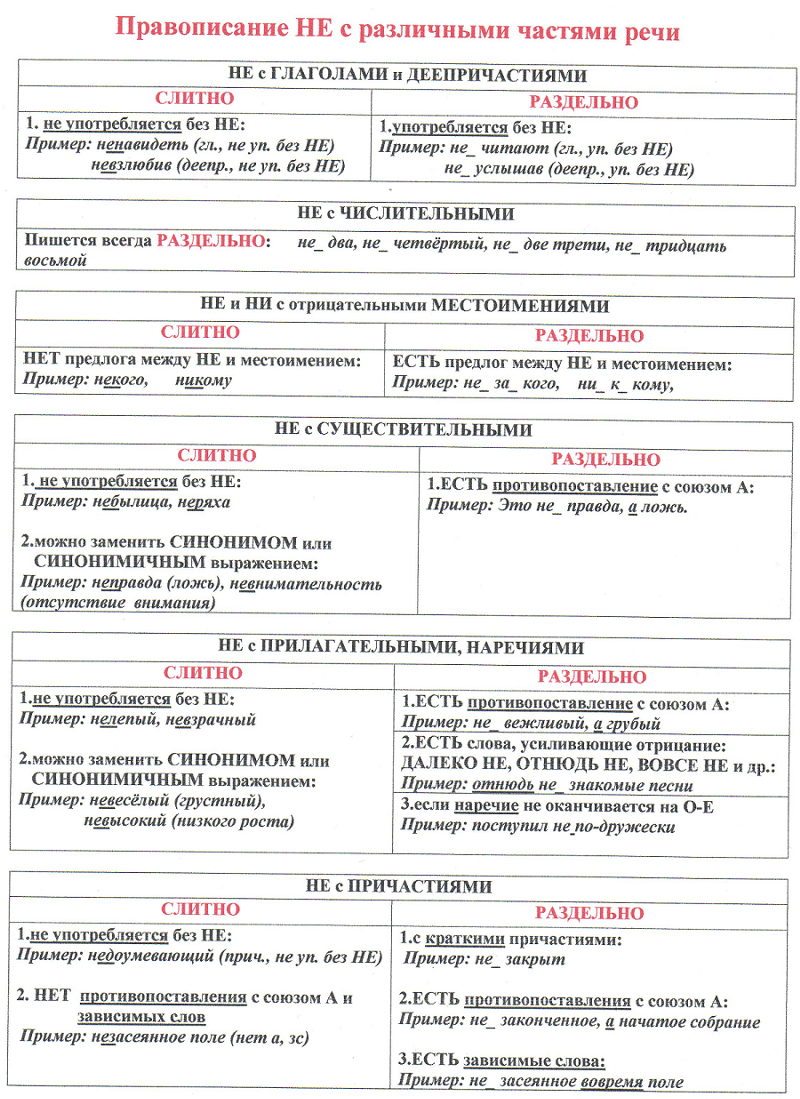 